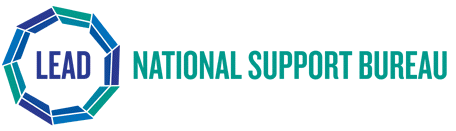 LEAD Partners and RolesOffice of the Mayor/City Manager	Commits to the implementation, execution, and sustainability of LEAD. Appoints qualified senior staff to the Policy Coordinating Group. Directs city departments to make LEAD a priority. Commits to the goals and principles of LEAD.Police Department/Sheriff’s Department	Commits to the implementation, execution, and sustainability of LEAD. Appoints qualified senior staff to the Policy Coordinating Group. Trains sworn officers on LEAD protocol, the principles and goals of LEAD, and harm reduction. Assigns supervisor for daily operations including involvement in the Operational Workgroup. Commits to goals and principles of LEAD.County Executive Office/County Manager	Commits to the implementation, execution, and sustainability of LEAD. Appoints qualified senior staff to the Policy Coordinating Group. Directs county departments to make LEAD a priority. Commits to the goals and principles of LEAD. Prosecutor’s Office	Commits to the implementation, execution, and sustainability of LEAD. Appoints qualified senior staff to the Policy Coordinating Group. Trains prosecuting attorneys on LEAD protocol, the principles and goals of LEAD, and harm reduction. Assigns assistant prosecuting attorney for daily operations including involvement in the Operational Workgroup. Commits to goals and principles of LEAD.Department of Health 	Provides support at the Policy Coordinating Group and Operational Workgroup including consultation and technical assistance in connecting LEAD clients to appropriate services. Commits to the goals and principles of LEAD. Department of Mental Health 	Provides support at the Policy Coordinating Group and Operational Workgroup including consultation and technical assistance in connecting LEAD clients to appropriate services. Commits to the goals and principles of LEAD.Department of Social Services	Provides support at the Policy Coordinating Group and Operational Workgroup including consultation and technical assistance in connecting LEAD clients to appropriate services. Commits to the goals and principles of LEAD.Public Defender’s Office 	Provides support at the Policy Coordinating Group and Operational Workgroup to ensure LEAD clients receive necessary legal services and advocacy. Commits to the goals and principles of LEAD. Community Supervision Agencies 	Provides support and technical assistance at the Operational Workgroup for LEAD clients who are under the supervision of their agency. Commits to the goals and principles of LEAD.  Business Improvement District	Assigns senior staff member to the Policy Coordinating Group. Engage in community outreach meetings to the business and property owners in the BID area. Act in an advisory and advocacy capacity for the LEAD partners. Commits to the goals and principles of LEAD.Civil Rights/Social Justice Agency	Commits to the implementation, execution, and sustainability of LEAD. Appoints qualified senior staff to the Policy Coordinating Group. Participates in on-going community organizing and outreach efforts. Commits to the goals and principles of LEAD. Project Management Agency	Organizes and facilitates the Policy Coordinating Group, Operational Workgroup, and other committees around LEAD. Houses the Project Manager. Commits to the goals and principles of LEAD.*This outlines the agencies that make up the Policy Coordinating Group and Operational Workgroup. It should be noted that other agencies will be involved in LEAD and may participate in either of those groups. These agencies include the case management provider, housing providers, treatment providers, evaluators, and community advocates. It is recommended that these groups act as subject matter experts and play advisory roles. **Some of the subject matter experts may also provide direct services with funding from the LEAD project. As such there should be appropriate business agreements in place to ensure outside of the scope of this document.